注意事項:請於每月10日前將前月份核銷單據(背面請註明日期與姓名)送至本局彙整核銷，逾期會計無法受理，敬請配合，謝謝。收據發票（電子發票請務必保留完整商品明細）※錯誤態樣範本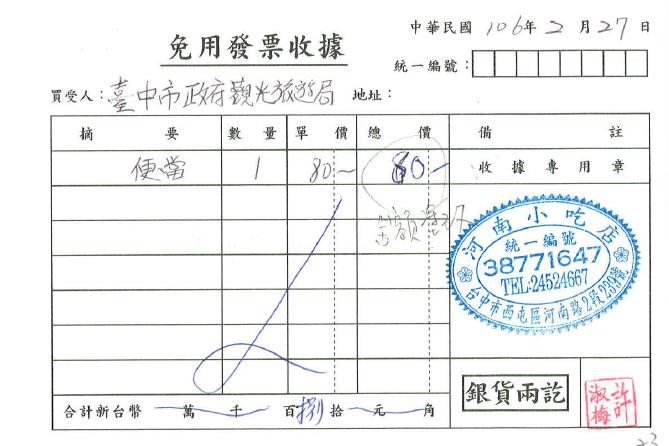 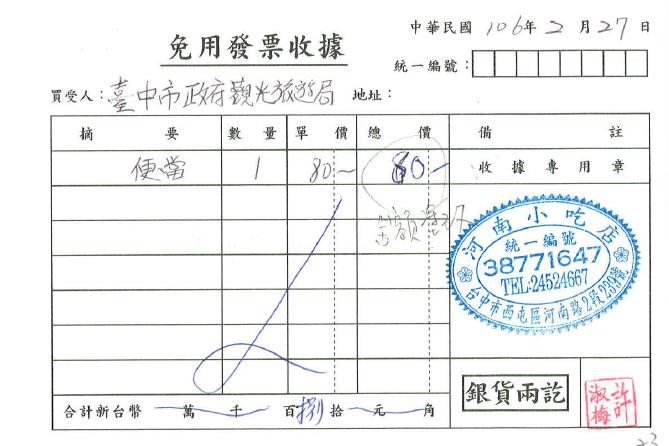 1.金額塗改2.(1)品名不清  (2)如為三聯式發票請附收執聯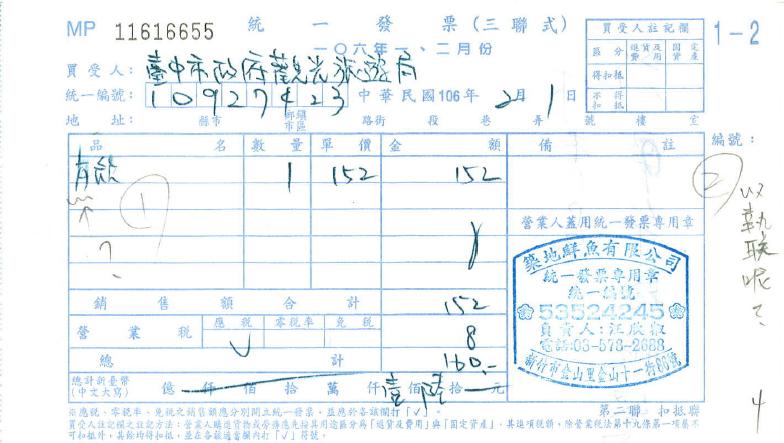 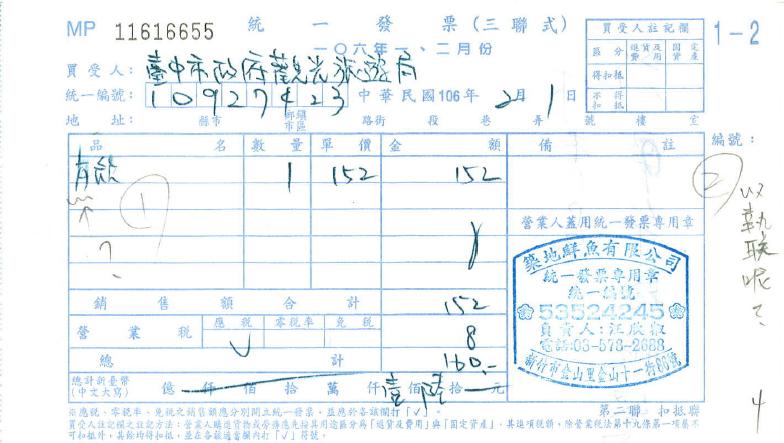 3.電子發票商品明細漏缺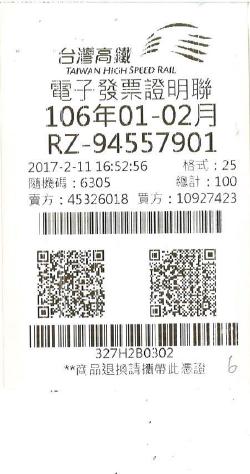 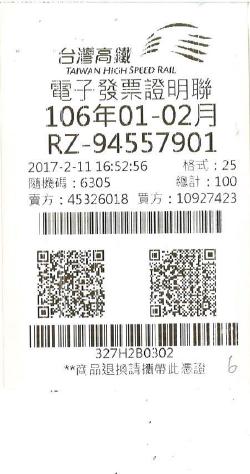 106年3月制表抬頭臺中市政府觀光旅遊局 (註：不可寫簡體字”台”)店章免用統一發票專用章，若廠商之免用統一發章無廠商統一編號者，請於右上角之統一編號空格處填上廠商之統一編號，若免用統一發票專用章無負責人姓名者，請加蓋負責人章。品名、數量、單價請店家詳實填寫；廠商若無填寫數量及單價，請自行依實際情況填寫。每餐總額超過新臺幣80元只能核銷80元。憑證日期請依實際交易日詳實填寫金額阿拉伯金額數與國字大寫金額數相符負責人小章必備，請注意是否有蓋範例：範例：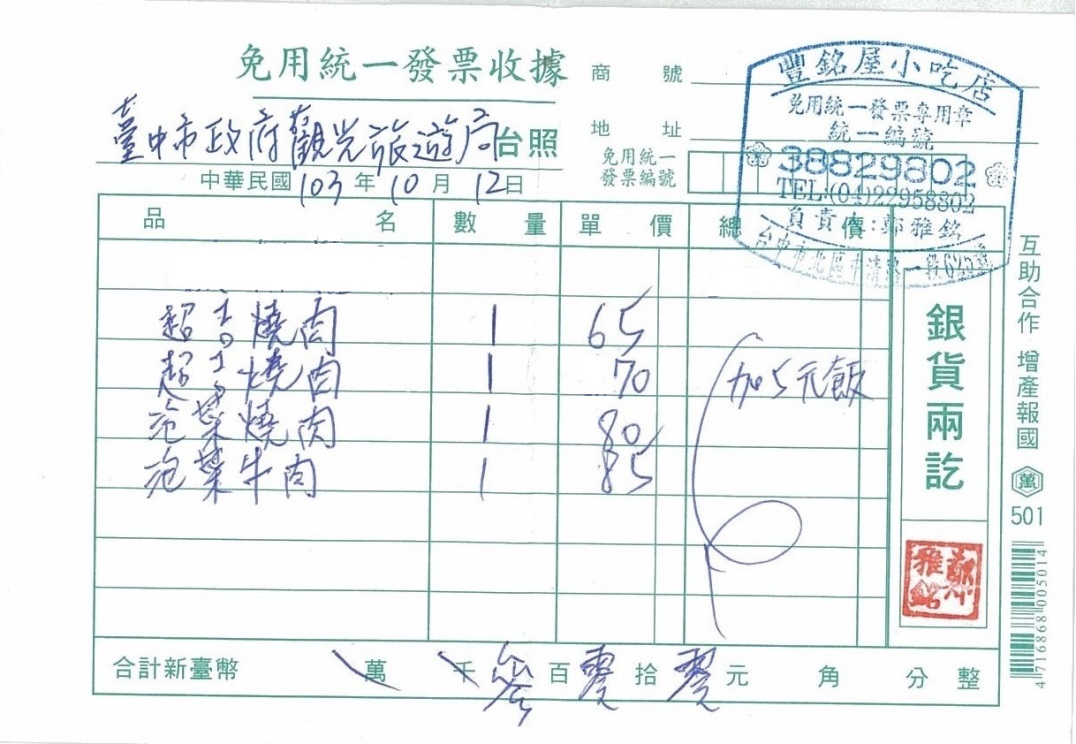 備註：收據不能塗改，否則視同無效國字大寫參考：零、壹、貳、參、肆、伍、陸、柒、捌、玖、拾備註：收據不能塗改，否則視同無效國字大寫參考：零、壹、貳、參、肆、伍、陸、柒、捌、玖、拾本局統編10927423品項只能為餐點類（零食飲料皆不可），否則無法核銷。店家資訊須包含公司名稱、地址、電話，如無請店家加蓋【統一發票章】範例：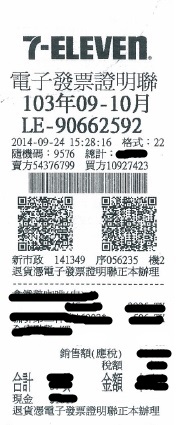 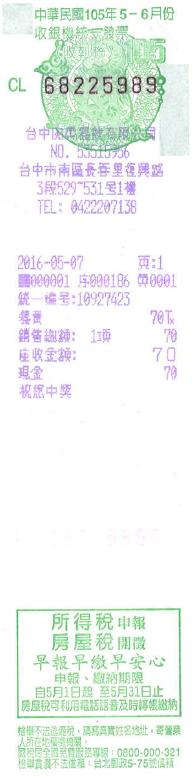 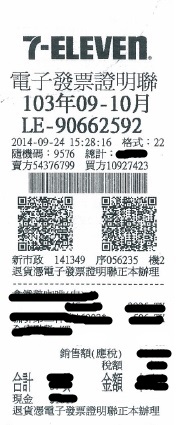 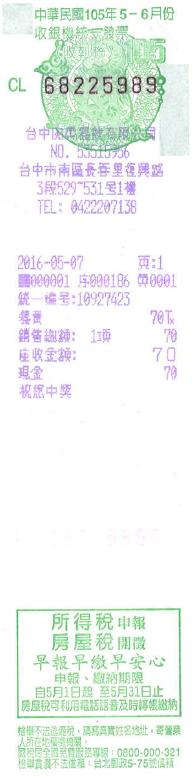 範例：